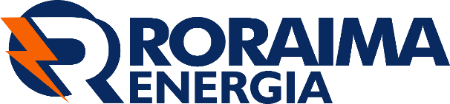 ANEXO IIDENTIFICAÇÃO DO CONSUMIDORUC nº:____________Titular da UC:_______________________________________________________RG:____________________________		CPF:_____________________________Endereço:__________________________________________________________Fone:___________________________    E-mail:___________________________Solicitante:___________________________ (  ) Titular da UC     (  ) RepresentanteNome do Representante da UC:__________________________________________RG:_____________________________	CPF:_____________________________Telefone para Contato:________________________________________________SOLICITAÇÃOEu, _______________________________________________________________abaixo assinado, solicito à Roraima Energia S.A a concessão de atendimento dispensado exclusivamente à unidade consumidora residencial onde é utilizado equipamento de autonomia limitada, vitais à preservação da vida humana e dependentes de energia elétrica, conforme estabelecem as Resoluções Normativas nº 075/2003 e nº 414/2010 da Agência Nacional de Energia Elétrica. Declaro estar ciente e assumo o compromisso de cumprir as seguintes regras que regem a concessão do benefício ora pleiteado:O prazo de concessão de atendimento específico solicitado termina em: ...../......./......;Havendo necessidade de permanência de uso do equipamento elétrico destinado à preservação da vida por prazo superior ao anteriormente estabelecido, o consumidor deverá renovar a solicitação 30 (trinta) dias antes da data do término do prazo do benefício;Faz parte do atendimento específico o envio à unidade consumidora cadastrada de aviso prévio, quando da realização de desligamento programado da rede de energia elétrica, com antecedência mínima de 5 (cinco) dias úteis em relação à data da interrupção;É obrigação do solicitante deste cadastro informar de imediato à Roraima Energia S.A., o término da utilização do(s) equipamento(s) elétrico(s) destinado(s) à preservação da vida, quando o uso dos equipamentos se tornar desnecessário dentro do prazo de concessão do cadastro.Local/data: ___________________, ____ de _________, 20___Termo de compromisso para obtenção de atendimento a consumidores usuários de equipamentos de autonomia limitada, vitais à preservação da vida humana e dependentes de energia elétricaRecebido/conferido por:Nome Titular:____________________________________________________Assinatura Titular:___________________________________________Nome do Representante:___________________________________________Assinatura do Representante: __________________________________